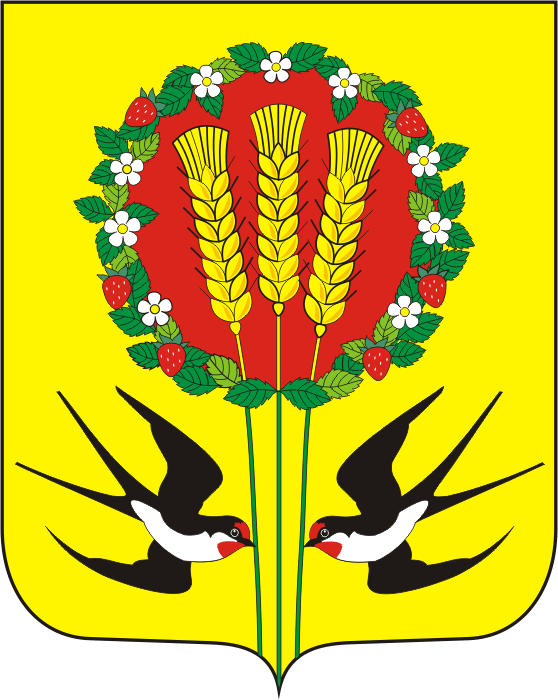   В соответствии с Постановлением Правительства РФ от 11.11.2002г. № 808 «Об организации и проведении торгов по продаже находящихся в государственной или муниципальной собственности земельных участков или права на заключение договоров аренды таких участков:        1. Провести открытый по составу участников и закрытый по форме подачи предложений о размере арендной платы конкурс по продаже права на заключение договора аренды земельных участков:        1.1 из земель сельскохозяйственного назначения для ведения сельскохозяйственного производства, в том числе земельного участка:        1.1.1. площадью 1217574 кв.м., с кадастровым номером 56:23:0000000:5344, местоположение: Оренбургская область,  Переволоцкий район Кубанский сельсовет;        1.1.2. площадью 197661 кв.м., с кадастровым номером 56:23:0811002:45, местоположение: Оренбургская область,  Переволоцкий район, Кубанский сельсовет;       1.1.3. площадью 104 776 кв.м., с кадастровым номером 56:23:0810003:21, местоположение: Оренбургская область,  Переволоцкий район,                               Кубанский сельсовет;        1.1.4. площадью 2 825 613 кв.м., с кадастровым номером 56:23:0811001:68, местоположение: Оренбургская область,  Переволоцкий район, Кубанский сельсовет;       1.1.5. площадью 5 785 809 кв.м., с кадастровым номером 56:23:0000000:5347, местоположение: Оренбургская область,  Переволоцкий район,   Кубанский сельсовет;      1.1. 6. площадью 2 278 225 кв.м., с кадастровым номером 56:23:0811001:69, местоположение: Оренбургская область,  Переволоцкий район,  Кубанский сельсовет;      1.1.7. площадью 58 341 кв.м., с кадастровым номером 56:23:0000000:5345, местоположение: местоположения установлено: Оренбургская область,  Переволоцкий район Кубанский сельсовет;   2. Создать комиссию по проведению открытого по составу участников и закрытого по форме подачи предложений о размере арендной платы конкурса по продаже права на заключение договоров аренды указанных земельных участков из земель сельскохозяйственного назначения  для ведения сельскохозяйственного производства.в составе:Шопин Алексей Владимирович – председатель комиссии,   глава  администрации МО Кубанский сельсовет; Маннанова Гулчехра Ахияровна - заместитель председателя комиссии, специалист-бухгалтер администрации МО Кубанский сельсовет.Члены комиссии:Резепкин Иван Алексеевич – главный специалист отдела земельно-имущественных отношений администрации Переволоцкого района;Данилова Алина Камильевна - специалист администрации МО Кубанский сельсовет.        4. Указанной выше комиссии разработать условия (обязанности) по использованию земельного участка из земель сельскохозяйственного назначения и из земель населенных пунктов.        5. Контроль за исполнением данного постановления оставляю за собой.       6. Постановление вступает в силу со дня его подписания.Глава   администрацииМО Кубанский сельсовет                                                             А.В.ШопинРазослано: в дело, членам комиссии, прокуроруАДМИНИСТРАЦИЯ
МУНИЦИПАЛЬНОГО ОБРАЗОВАНИЯКУБАНСКИЙ СЕЛЬСОВЕТПЕРЕВОЛОЦКИЙ РАЙОНОРЕНБУРГСКОЙ ОБЛАСТИПОСТАНОВЛЕНИЕ            От 01.11.2018 г  №61-ПО создании комиссии и проведенииконкурса по продаже права на заключение договора аренды земельных участков из  земель сельскохозяйственного назначения